Evaluacija državnog stručnog skupaEvaluacijski upitnik za 1. dan ispunilo je 700 sudionika stručnog skupa. Prosječne ocjene za predavanja koja su držana 1. dana: 4.88, 4.79, 4.60, 4.73 i 4.66.Evaluacijski upitnik za 2. dan ispunilo je 613 sudionika stručnog skupa. Prosječne ocjene za predavanja koja su održana 2. dana: 4.55, 4.76, 4.62, 4.76 i 4.91.Prosječna ocjena dobivena evaluacijom skupa je 4.72.U nastavku donosimo grafički prikaz zadovoljstva atmosferom, komunikacijom sa sudionicima skupa, organizacijom skupa te općom ocjenom svih predavača. Na prvom grafikonu ocjene su lošije iz komunikacije među sudionicima i organizacije skupa. S obzirom da je dio skupa rađen iz učionice i tom je prilikom došlo do tehničkih poteškoća niže ocjene iz tog dijela su opravdane. Na drugom su grafikonu visoke opće ocjene predavača koji su ih zaslužili dobrom pripremljenošću i uključivanjem sudionika postavljajući im pitanja kako bi oni iskazali svoje spoznaje o fragmentima iz teme koju su slušali.  Grafički prikaz zadovoljstva sudionika atmosferom, komunikacijom, organizacijom i općom ocjenom stručnog skupa.  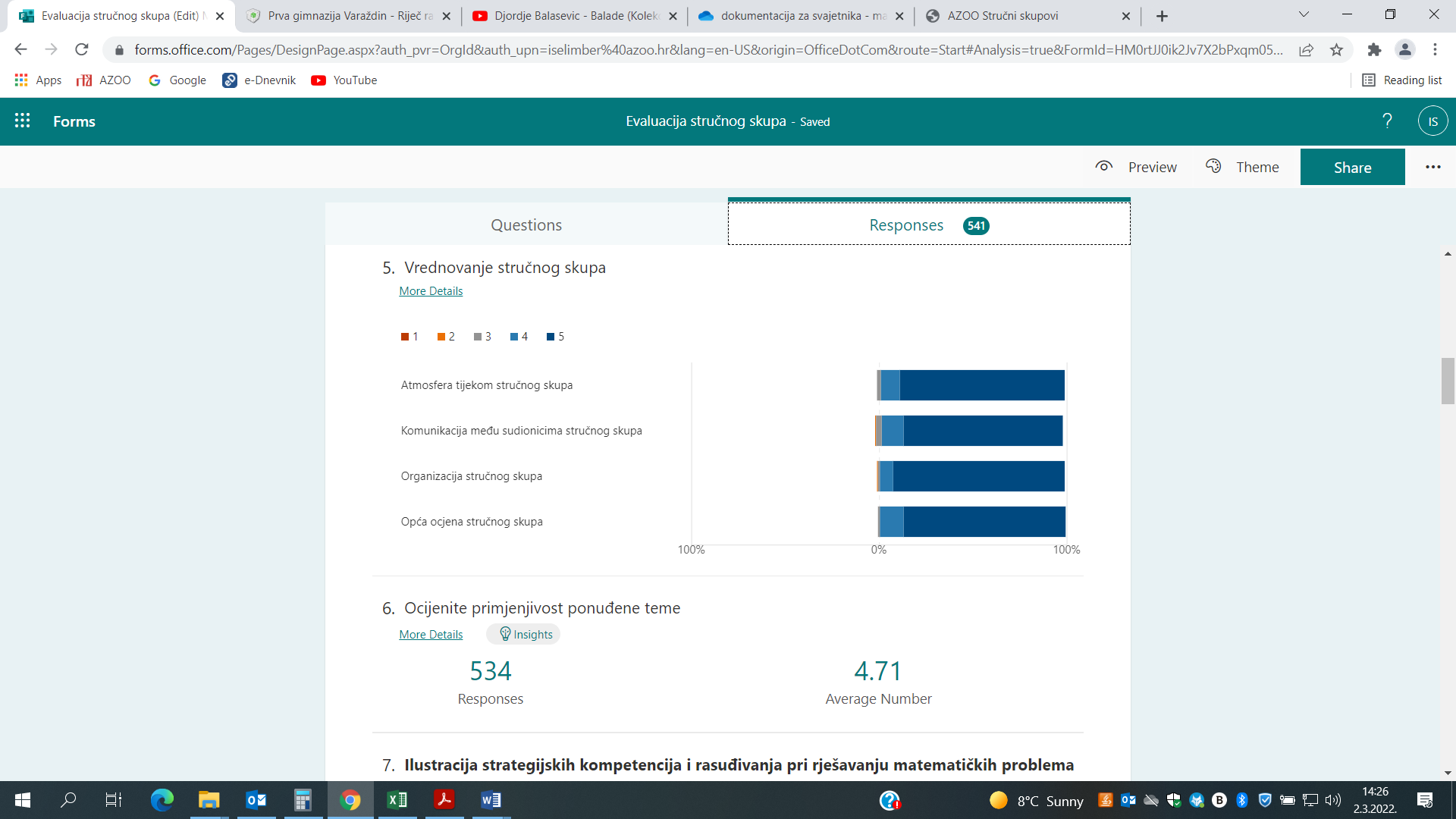 Grafički prikaz opće ocjene svih predavača.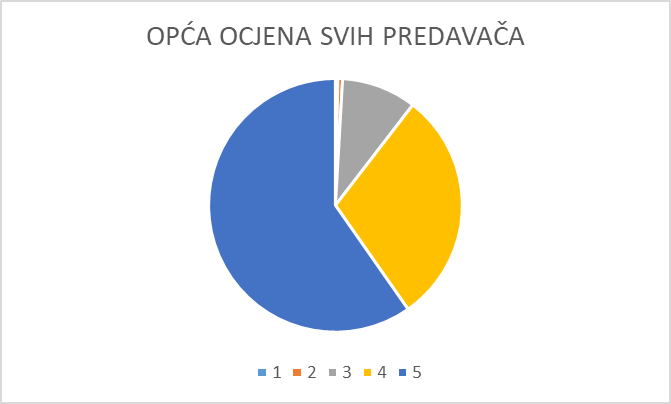                                                                            Voditelji stručnog skupa:					        Ratko Višak, prof. i Antonela Czwyk Marić, prof